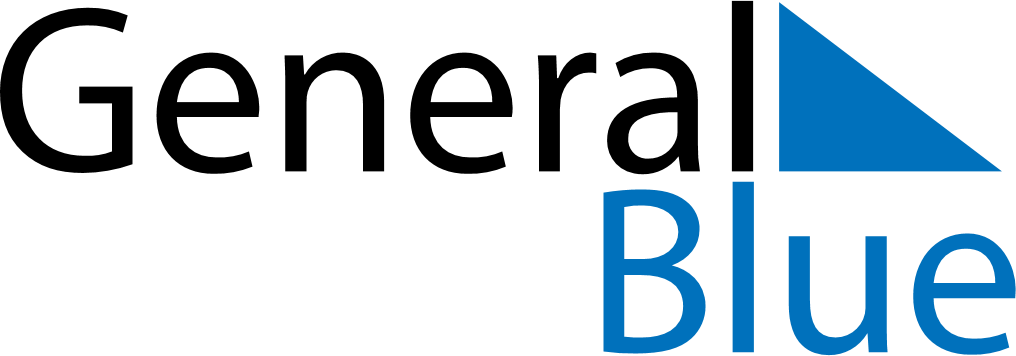 April 2027April 2027April 2027Faroe IslandsFaroe IslandsMondayTuesdayWednesdayThursdayFridaySaturdaySunday12345678910111213141516171819202122232425Great Prayer DayFlag Day2627282930